教师表演赛参与人员名单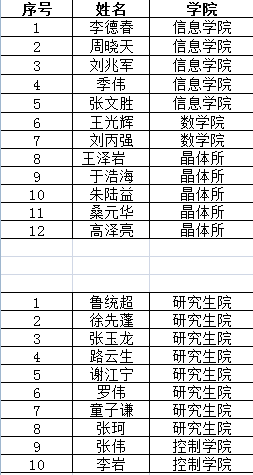 16强表演赛参与人员名单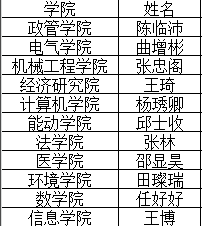 